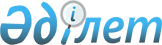 Об утверждении государственного образовательного заказа на подготовку специалистов с высшим и послевузовским образованием на 2020-2024 учебные годыПостановление акимата города Нур-Султана от 8 января 2021 года № 107-15. Зарегистрировано Департаментом юстиции города Нур-Султана 12 января 2021 года № 1304
      В соответствии с подпунктом 15) пункта 1 статьи 27 Закона Республики Казахстан от 23 января 2001 года "О местном государственном управлении и самоуправлении в Республике Казахстан", подпунктом 7) пункта 3 статьи 6 Закона Республики Казахстан от 27 июля 2007 года "Об образовании", приказом Министра образования и науки Республики Казахстан от 29 января 2016 года № 122 "Об утверждении Правил размещения государственного образовательного заказа на подготовку кадров с техническим и профессиональным, послесредним, высшим и послевузовским образованием с учетом потребностей рынка труда, на подготовительные отделения организаций высшего и (или) послевузовского образования, а также на дошкольное воспитание и обучение, среднее образование" (зарегистрирован в Реестре государственной регистрации нормативных правовых актов за № 13418, опубликовано 21 мая 2016 года в газетах "Егемен Қазақстан", "Казахстанская правда"), акимат города Нур-Султана ПОСТАНОВЛЯЕТ:
      1. Утвердить государственный образовательный заказ на подготовку специалистов с высшим и послевузовским образованием на 2020-2024 учебные годы согласно приложению.
      2. Определить администратором бюджетной программы "360 057 015 "Подготовка специалистов с высшим и послевузовским образованием и оказание социальной поддержки обучающимся" за счет средств местного бюджета Государственное учреждение "Управление образования города Нур-Султан" (далее – Управление).
      3. Руководителю Управления в установленном законодательством Республики Казахстан порядке обеспечить:
      1) государственную регистрацию настоящего постановления в органах юстиции;
      2) в течение десяти календарных дней после государственной регистрации настоящего постановления направление его копии для официального опубликования в периодических печатных изданиях, распространяемых на территории города Нур-Султана;
      3) размещение настоящего постановления на интернет-ресурсе акимата города Нур-Султана после его официального опубликования;
      4) в течение десяти рабочих дней после государственной регистрации настоящего постановления представление в органы юстиции сведений об исполнении мероприятий, предусмотренных подпунктами 2), 3) настоящего пункта.
      4. Контроль за исполнением настоящего постановления возложить на заместителя акима города Нур-Султана Мәкена Б.М.
      5. Настоящее постановление вводится в действие по истечении десяти календарных дней после дня его первого официального опубликования. Перечень высших учебных заведений для размещения государственного образовательного заказа на подготовку специалистов с высшим и послевузовским образованием на 2020-2024 учебные годы в разрезе специальностей
					© 2012. РГП на ПХВ «Институт законодательства и правовой информации Республики Казахстан» Министерства юстиции Республики Казахстан
				
      Аким 

А. Кульгинов
Приложение
к постановлению акимата
города Нур-Султана
от 8 января 2021 года № 107-15
№

п/п
Наименование ВУЗа
Код специальности
Специальность
Количество выделенного государственного образовательного заказа по высшему и послевузовскому образованию
1
2
3
4
5
Высшее образование
Высшее образование
Высшее образование
Высшее образование
Высшее образование
1.
Товарищество с ограниченной ответственностью "Международный университет "Астана"
6В01201
Дошкольное воспитание и обучение
1
2.
Товарищество с ограниченной ответственностью "Международный университет "Астана"
6В01301
Педагогика и методика начального обучения
7
3.
Товарищество с ограниченной ответственностью "Международный университет "Астана"
6В01702
Подготовка учителей русского языка и литературы
53
4.
Товарищество с ограниченной ответственностью "Международный университет "Астана"
6В01506
Подготовка учителей математики 
28
5.
Товарищество с ограниченной ответственностью "Международный университет "Астана"
6В01701
Подготовка учителей иностранного языка
263
6.
Товарищество с ограниченной ответственностью "Международный университет "Астана"
6В01501
Подготовка учителей информатики 
14
7.
Товарищество с ограниченной ответственностью "Международный университет "Астана"
6В01101
Педагогика и психология
7
8.
Товарищество с ограниченной ответственностью "Международный университет "Астана"
6В01505
Подготовка учителей физики 
7
9.
Товарищество с ограниченной ответственностью "Международный университет "Астана"
6В01503
Подготовка учителей химии 
31
10.
Товарищество с ограниченной ответственностью "Международный университет "Астана"
6В01502
Подготовка учителей биологии 
25
11.
Товарищество с ограниченной ответственностью "Международный университет "Астана"
6В01504
Подготовка учителей географии 
6
12.
Товарищество с ограниченной ответственностью "Международный университет "Астана"
6В01601
Подготовка учителей по гуманитарным предметам
3
12.
Товарищество с ограниченной ответственностью "Международный университет "Астана"
Итого:
Итого:
445
1
2
3
4
5
Послевузовское образование
Послевузовское образование
Послевузовское образование
Послевузовское образование
Послевузовское образование
13.
Товарищество с ограниченной ответственностью "Международный университет "Астана"
7М06101

7М06102

7М06103
Информационные технологии
7
14.
Товарищество с ограниченной ответственностью "Международный университет "Астана"
7М01701
Подготовка учителей иностранного языка
11
14.
Товарищество с ограниченной ответственностью "Международный университет "Астана"
Итого:
Итого:
18
Итого: 463
Итого: 463
Итого: 463
Итого: 463
Итого: 463
Высшее образование
Высшее образование
Высшее образование
Высшее образование
Высшее образование
15.
Частное учреждение "Египетский университет исламской культуры "Нур-Мубарак"
6В02201
Исламоведение 
2
16.
Частное учреждение "Египетский университет исламской культуры "Нур-Мубарак"
6В02202
Религиоведение
1
17.
Частное учреждение "Египетский университет исламской культуры "Нур-Мубарак"
6В02203
Теология
10
17.
Частное учреждение "Египетский университет исламской культуры "Нур-Мубарак"
Итого: 
Итого: 
13
Послевузовское образование
Послевузовское образование
Послевузовское образование
Послевузовское образование
Послевузовское образование
18.
Частное учреждение "Египетский университет исламской культуры "Нур-Мубарак"
7М02201
Исламоведение (магистратура)
2
18.
Частное учреждение "Египетский университет исламской культуры "Нур-Мубарак"
Итого:
Итого:
2
Итого: 15
Итого: 15
Итого: 15
Итого: 15
Итого: 15
Послевузовское образование
Послевузовское образование
Послевузовское образование
Послевузовское образование
Послевузовское образование
19.
Некоммерческое акционерное общество "Медицинский Университет "Астана"
7R11020
Семейная медицина
25
20.
Некоммерческое акционерное общество "Медицинский Университет "Астана"
7R09120
Педиатрия 
5
21.
Некоммерческое акционерное общество "Медицинский Университет "Астана"
7R09102
Акушерство и гинекология, в том числе детская
25
22.
Некоммерческое акционерное общество "Медицинский Университет "Астана"
7R09101
Анестезиология и реаниматология, в том числе детская
27
23.
Некоммерческое акционерное общество "Медицинский Университет "Астана"
7R09108
Инфекционные болезни, в том числе детские
25
24.
Некоммерческое акционерное общество "Медицинский Университет "Астана"
7R09113
Неврология, в том числе детская
14
25.
Некоммерческое акционерное общество "Медицинский Университет "Астана"
7R09104
Гастроэнтерология, в том числе детская 
8
26.
Некоммерческое акционерное общество "Медицинский Университет "Астана"
7R09128
Травматология – ортопедия, в том числе детская 
4
27.
Некоммерческое акционерное общество "Медицинский Университет "Астана"
7R09109
Кардиология, в том числе детская
5
28.
Некоммерческое акционерное общество "Медицинский Университет "Астана"
7R09111
Лучевая диагностика
6
29.
Некоммерческое акционерное общество "Медицинский Университет "Астана"
7R09133
Эндокринология, в том числе детская
9
30.
Некоммерческое акционерное общество "Медицинский Университет "Астана"
7R09115
Нефрология, в том числе детская
6
31.
Некоммерческое акционерное общество "Медицинский Университет "Астана"
7R09112
Лучевая терапия
1
32.
Некоммерческое акционерное общество "Медицинский Университет "Астана"
7R09123
Ревматология, в том числе детская
15
33.
Некоммерческое акционерное общество "Медицинский Университет "Астана"
7R09122
Пульмонология, в том числе детская
29
34.
Некоммерческое акционерное общество "Медицинский Университет "Астана"
7R09119
Офтальмология, в том числе детская
19
35.
Некоммерческое акционерное общество "Медицинский Университет "Астана"
7R09118
Оториноларингология, в том числе детская
19
36.
Некоммерческое акционерное общество "Медицинский Университет "Астана"
7R09114
Неонатология 
8
37.
Некоммерческое акционерное общество "Медицинский Университет "Астана"
7R09139
Скорая и неотложная медицинская помощь
3
38.
Некоммерческое акционерное общество "Медицинский Университет "Астана"
7R09130
Физическая медицина и реабилитация
22
39.
Некоммерческое акционерное общество "Медицинский Университет "Астана"
7R09121
Психиатрия, в том числе детская
12
39.
Некоммерческое акционерное общество "Медицинский Университет "Астана"
Итого:
Итого:
287
Итого: 765
Итого: 765
Итого: 765
Итого: 765
Итого: 765